Nieuwsbrief Februari. 2018     Jaargang 37 – Nr. 2	            	WWW.DENOABERS.NLHallo leden,Darten:	Let op andere datum :  3 Maart Inschrijven vanaf 19.30 aanvang darten 20.00Zoals jullie op de nieuwsbrief van de ledenvergadering hebben kunnen lezen stond het darten op zaterdag 17 februari gepland, maar in Hengelo is er een evenement gepland waar een aantal van onze trouwe darters naartoe gaat .Bronckhorster schiettoernooi:Zoals elk jaar is er ook dit jaar weer het jaarlijkse Bronckhorster schiettoernooi dat wordt georganiseerd door S.V. Willem Tell. De data zijn als volgt vast gesteld:5, 6 en 7 maart, 12, 13 en 14 maart en de finale datum is 26, 27 en 28 maart.Opgeven kan nog door een mail te sturen naar info@denoabers.nl. Bij genoeg deelname wordt er een team samengesteld. Tot 11 februari kan er een team worden aangemeld.Pasen:Zoals elk jaar organiseert De Noabers weer hun jaarlijkse paasvuur bij de Familie Zemmelink, Slotsteeg 11. Hout kan gebracht worden. Graag door de week vooraf bellen met de familie Zemmelink, 461028, of met Jochem Zweverink Op de zaterdagen kan het hout zonder bericht tussen 13.00 en 16.00 uur worden gebracht. Er mag uitsluitend snoeihout worden gebracht en het hout mag een diameter van maximaal 15 cm hebben.Samenloop voor Hoop:Op 9 en 10 juni 2018 is er weer een Samenloop voor Hoop Bronckhorst, deze wordt dan voor de 3e keer georganiseerd ditmaal op het Pax terrein in Hengelo G.Samen Loop voor Hoop is een evenement voor iedereen die iets tegen kanker wil doen.Wij zijn nu bezig om een team bij elkaar te krijgen. Er zijn al 10 aanmeldingen binnen.Opgeven om mee te lopen kan door je aan te melden via deze link:https://www.samenloopvoorhoop.nl/alle-samenlopen/gelderland/bronckhorst/aanmelden/?preselectteamToken=1769of door telefonisch contact op te nemen met één van ons. Met elkaar kunnen we er weer een mooie Samenloop van maken.Voor info zie: https://www.samenloopvoorhoop.nl/bronckhorstIn maart komen we een keer bij elkaar voor een info avond in het Mottenhok.Groet Anita Berendsen, Henk en Maria Berendsen, Toos Sloot Activiteitenkalender 20185              	3 Maart		Darten. Nieuwe datum!!21		1 April			’s middags, paaseieren zoeken voor de jeugd tot aan de middelbare school					’s avonds, paasvuur bij de Fam. Zemmelink25		21 Mei			2e Pinksterdag trekker tocht9 		9 & 10 Juni		Samenloop voor Hoop 2018 op het pax terrein (bij voldoende deelname)??		29 Juni		Buurtfeest met seniorenmiddag/avond		30 Juni		’s middags, kindermiddag					’s avonds, vogelschieten, vogelgooien, jeugdvogelschieten, met daarna feest					in de feesttent met muziek van Duo Double		21 September	Bingo		24 Oktober		Kindermiddag voor de jeugd tot en met de basisschool 		?? Okt/nov		Busreis, (bij voldoende deelname)	Het bestuur:Maria Berendsen:	Voorzitter,		0575-467368 		Toos Sloot:		Penningmeester, 	0575-461871		Erwin Jochemsen:	Secretaris,		06-27527838		Marisca Hissink:	Secretaris,		0575-463015	Jochem Zweverink:				0575-461701		Marieke Teunissen:				06-38669709Voor vragen, opmerkingen, ideeën, kunt u mailen naar: info@denoabers.nl   				en voor het laatste nieuws: kijk op website: www.denoabers.nl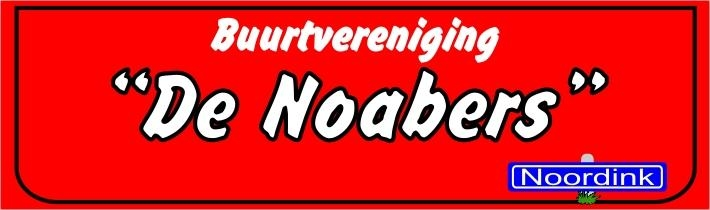 